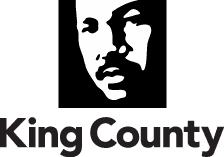 Certificate of Training:__________________________________________________________________________(First and Last Name – Please Print)A member of the _____________________________________________________________(Name of Board or Commission – Please Print)Completed the following (Please check all that apply):Reviewed the Summary of the King County Code of Ethics (KC Ord. 9704)Records Retention & The Public Records Act Training (RCW 42.56 & 40.14)Open Public Meetings Act Training (RCW 42.30)I hereby certify that the foregoing is true and correct to the best of my knowledge and belief.  Signed and dated by me this ______day of ____________, ______, at _______________, WA.                                                (day)                   (month)         (year)                 (city)							________________________________ 									Signature Please return the completed form via U.S. Post Office to (a PDF copy of the signed form is also accepted):Rick Ybarra, Liaison for Boards & CommissionsKing County Executive OfficeMS:  CNK-ES-0800401 Fifth Avenue, Suite 800Seattle, WA   98104Direct Line:  206-263-9651Email:  Rick.Ybarra@kingcounty.gov